Қысқа мерзімді жоспар Күні:25.01.17жСынып: 0 «Ә» Күні:25.01.17жСынып: 0 «Ә»Қатысқандар саны: Қатыспағандар саны:Қатысқандар саны: Қатыспағандар саны:Сабақтың тақырыбыСабақтың тақырыбыҰ дыбысы мен әрпі.Ұ дыбысы мен әрпі.Осы сабақта қол жеткізілетін оқу мақсаттары (оқу бағдарламасына сілтеме)Осы сабақта қол жеткізілетін оқу мақсаттары (оқу бағдарламасына сілтеме)Балаларды Ұ  дыбысы мен әрпімен таныстыру, сөз ішіндегі дыбыстың  дауысты екенін ұғындыру. Ұ дыбысы бар сөзге дыбыстық талдау жасай білуге үйрету.Балаларды Ұ  дыбысы мен әрпімен таныстыру, сөз ішіндегі дыбыстың  дауысты екенін ұғындыру. Ұ дыбысы бар сөзге дыбыстық талдау жасай білуге үйрету.Сабақтың мақсаттарыСабақтың мақсаттарыБарлығы: Менің отбасым. Ұ дыбысы мен әрпі туралы  білімді меңгереді.Көбі: Тақырыпты түсініп, тыңдап, жетекші сұрақтар арқылы талқылайды.Кейбірі: Алған білімді өмірде қолдана алады.Барлығы: Менің отбасым. Ұ дыбысы мен әрпі туралы  білімді меңгереді.Көбі: Тақырыпты түсініп, тыңдап, жетекші сұрақтар арқылы талқылайды.Кейбірі: Алған білімді өмірде қолдана алады.Жетістік критерийлеріЖетістік критерийлері Айтылған сөздер мен дыбыстардың көпшілігін дұрыс қайталай алады. Нақты сөйлеу арқылы, мәселені түсінгенін көрсете алады. Айтылған сөздер мен дыбыстардың көпшілігін дұрыс қайталай алады. Нақты сөйлеу арқылы, мәселені түсінгенін көрсете алады.Құндылықтарды дарытуҚұндылықтарды дарытуОқушыларды бір-біріне деген құрмет көрсетуіне тәрбиелеу. Оқушыларды бір-біріне деген құрмет көрсетуіне тәрбиелеу. Пәнаралық байланысПәнаралық байланысЖапсыруЖапсыруТілдік құзыреттілікТілдік құзыреттілікҰ дыбысы мен әрпі.Ұ дыбысы мен әрпі.Сабақ барысыСабақ барысыСабақ барысыСабақ барысыСабақтың жоспарланған кезеңдеріСабақтағы жоспарланған іс-әрекетСабақтағы жоспарланған іс-әрекетРесурстарСабақтың басыЫнтымақтастық атмосферасын қалыптастыру5 минутДоп қағу ойыныДоп қағып алу арқылы өтілген дыбыстарды қайталау.Доп қағу ойыныДоп қағып алу арқылы өтілген дыбыстарды қайталау.Шаттық шеберіСабақтың ортасы10 минутТоппен отырғызу(дауысты дыбыс, дауыссыз дыбыс, әріптер)№1 Өткен әріптерді іліп ішінен таныс емес дыбысты табу.Ендеше бүгінгі тақырыбымыз қандай дыбыс екен.  Ұ дыбысы мен танысамыз. Мақсатымыз : Ұ  дыбысы мен әрпімен таныстыру, сөз ішіндегі дыбыстың  дауысты екенін ұғындыру. Ұ дыбысы бар сөзге дыбыстық талдау жасай білуге үйрету.Ұ дыбысын үшрет  қайталау, талдау.№2 Ұ дыбысына байланысты сөздер айтқызу айтылған сөздерді қорытындылау.№3 Ауада баспа түрін жазу. Дәптермен жұмыс.Топпен отырғызу(дауысты дыбыс, дауыссыз дыбыс, әріптер)№1 Өткен әріптерді іліп ішінен таныс емес дыбысты табу.Ендеше бүгінгі тақырыбымыз қандай дыбыс екен.  Ұ дыбысы мен танысамыз. Мақсатымыз : Ұ  дыбысы мен әрпімен таныстыру, сөз ішіндегі дыбыстың  дауысты екенін ұғындыру. Ұ дыбысы бар сөзге дыбыстық талдау жасай білуге үйрету.Ұ дыбысын үшрет  қайталау, талдау.№2 Ұ дыбысына байланысты сөздер айтқызу айтылған сөздерді қорытындылау.№3 Ауада баспа түрін жазу. Дәптермен жұмыс.Таныстырылым, оқулықпен жұмысСергіту сәті1 минутСергіту сәті Жаза, жаза жазуды,Талып кетті қолымыз.Жақсы жазып жазуды,“5” аламыз бәріміз Сергіту сәті Жаза, жаза жазуды,Талып кетті қолымыз.Жақсы жазып жазуды,“5” аламыз бәріміз Сергіту сәтіне арналған жинақҚызықты тапсырма 10 минут №4. Оқылым.№5 Топтық жұмыс.Топ Сәйкестендіру.Ұшақ сөзіне дыбыстық талдау жасауҰ дыбысынан басталатын сөздерді табу.№4. Оқылым.№5 Топтық жұмыс.Топ Сәйкестендіру.Ұшақ сөзіне дыбыстық талдау жасауҰ дыбысынан басталатын сөздерді табу.Оқулық, дәптерлер.Сабақтың соңы2 минутРефлексия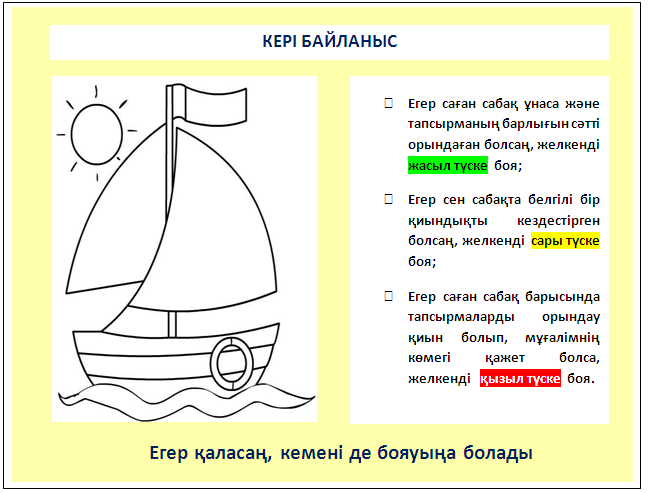 РефлексиямикрафонДифференциация – оқушыларға көбірек қолдау көрсетуді қалай жоспарлайсыз? Қабілеті жоғары оқушыларға қандай тапсырмалар қоюды жоспарлап отырсыз? Бағалау – оқушылардың материалды меңгеру деңгейін  тексеру жоспарыңыз? Бағалау – оқушылардың материалды меңгеру деңгейін  тексеру жоспарыңыз? Пәнаралық байланыс Денсаулық және қауіпсіздік техникасының сақталуы 
АКТ 
Құндылықтармен байланыс (тәрбие)Қолдау көрсету.Қабілеті жоғары оқушылар айтылған сөздер мен сөйлемдердің көпшілігін дұрыс қайталай алады.Оқушылар өздері жасаған  бет-бейнелеріне қарап бір-біріне көңіл- күйлерін айтады. (қуанышты, көңілді, көңілсіз, ашулы)Оқушылар өздері жасаған  бет-бейнелеріне қарап бір-біріне көңіл- күйлерін айтады. (қуанышты, көңілді, көңілсіз, ашулы)ЖапсыруОқушыларды бір-біріне деген құрмет көрсетуіне тәрбиелеу.